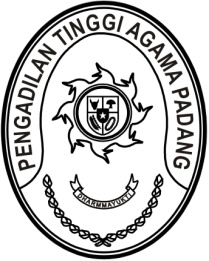 S  U  R  A  T      T  U  G  A  SNomor : W3-A/        /PS.00/11/2021Menimbang 	: 	bahwa dalam rangka meningkatkan layanan peradilan pada Pengadilan Agama di lingkungan Pengadilan Tinggi Agama Padang dipandang perlu untuk melakukan pengawasan dan pembinaan;Dasar 	: 	1.	Peraturan Mahkamah Agung RI Nomor 8 Tahun 2016 tentang Pengawasan dan Pembinaan Atasan Langsung di Lingkungan Mahkamah Agung dan Badan Peradilan Di Bawahnya.		2.	Daftar Isian Pelaksanaan Anggaran Pengadilan Tinggi Agama 	Padang Nomor SP DIPA-005.01.2.401901/2021 tanggal 
	23 November 2020;MEMBERI TUGASKepada 	: 	1.	Nama	: Drs. Abd. Khalik, S.H., M.H.					NIP	:	196802071996031001			Pangkat/Gol. Ru	:	Pembina Utama Muda (IV/c)			Jabatan	:	Panitera		2. Nama	: Nora Oktavia, S.H.			NIP	:	197210101999032009			Pangkat/Gol. Ru.	:	Penata Tk.I (III/d)			Jabatan	:	Panitera Pengganti		3. Nama	: Winda Harza, S.H.			NIP	:	199501102019032006			Pangkat/Gol. Ru.	:	Penata Muda (III/a)			Jabatan	:	Analis Perkara Peradilan		4. Nama	:	Aye Hadiya			Jabatan	:	PPNPNUntuk	:Pertama	:	melaksanakan monitoring pembinaan dan pengawasan layanan peradilan di Pengadilan Agama Painan pada tanggal 
4 s.d. 5 November 2021;Kedua	:	Segala biaya yang timbul untuk pelaksanaan tugas ini dibebankan pada DIPA Pengadilan Tinggi Agama Padang Tahun Anggaran 2021.      November 2021Wakil Ketua,Abd. HakimTembusan:Ketua Pengadilan Tinggi Agama Padang (sebagai laporan);Ketua Pengadilan Agama Painan.